REPUBLIKA HRVATSKA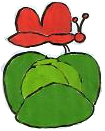 KOPRIVNIČKO-KRIŽEVAČKA ŽUPANIJAOSNOVNA ŠKOLA KOPRIVNIČKI BREGIAdresa: Trg svetog Roka 2, Koprivnički BregiRavnateljica: Karolina Vidović tel 048/220 596  Tajništvo tel/fax 048/830-008  Računovodstvo tel 048/220-595 Pedagog tel 048/830 086E-mail 1: os-koprivnicki-bregi.@kc.t-com.hr  E-mail 2: ured@os-koprivnicki-bregi.skole.hr    Web: www.os-koprivnicki-bregi.skole.hrKLASA:602-02/14-01/4URBROJ:2137-76-14-01/531Koprivnički Bregi, 2. prosinca 2014.Na temelju članka 15. stavka 5. i 7. Pravilnika o izvođenju izleta, ekskurzija i drugih odgojno-obrazovnih aktivnosti izvan škole (“Narodne novine” broj 67/14.) Povjerenstvo za provedbu javnog poziva i izbor najpovoljnije ponude za provođenje jednodnevne izvanučioničke nastave učenika drugih i četvrtih razreda Osnovne škole Koprivnički Bregi donosiODLUKAo odabiru najpovoljnije ponude za izvođenje jednodnevne izvanučioničke nastaveKrapina-Kumrovec-ZelenjakI.Povjerenstvo za provedbu javnog poziva i izbor najpovoljnije ponude za provođenje jednodnevne izvanučioničke nastave drugih i četvrtih razreda Osnovne škole Koprivnički Bregi za relaciji Krapina - Kumrovec –Zelenjak (Ponuda broj 3/2014), na sjednici održanoj dana 26.11.2014. izabralo je tajnim glasovanjem ponudu turističke agencije MARBIStours, Taraščice 15, Koprivnica.II.	Rezultati odabira ponude bit će objavljeni na internetskim stranicama Osnovne škole Koprivnički Bregi, te će o odluci biti obaviješteni školski odbor, vijeće roditelja i roditelji razrednih odjela drugih i četvrtih razreda.III.	Ova Odluka stupa na snagu danom donošenja.PREDSJEDNICA POVJERENSTVA:Dragica Horvat-Fuček